Model gemeentevertrouwenspersonen in de ring Enschede: profiel, taken en meldprotocol  oktober 2023, versie 0.9NB. De tekst arceringen in geel zijn aanvullingen/ aanpassingen op het landelijke modelVoorafDit document bestaat uit de volgende onderdelen:Informatie over achtergrond en context bij de regeling voor een ring van kerkelijke gemeenten of kerkplekken /kerkplek waar gemeentevertrouwenspersonen1 worden aangesteld.Over de aanstelling en inzet van gemeentevertrouwenspersonen.Het profiel en de taken van de gemeentevertrouwenspersoon.Meldprotocol als handreiking voor gemeentevertrouwenspersonen bij melding.Model overeenkomst van opdracht m.b.t. vertrouwenspersoon.Model samenwerkingsovereenkomst van gemeenten in een ring.Informatie: achtergrond en contextDe Protestantse Kerk in Nederland wil een veilige kerk zijn; een plaats waar mensen in vrijheid en vertrouwen samenkomen om hun geloof gestalte te geven. Dat betekent een gemeenschap zonder  (seksueel) grensoverschrijdend gedrag, intimidatie of dreiging.Het (blijven) werken aan een veilige gemeenschap of kerkplek is een gezamenlijke verantwoordelijkheid. Dat houdt in dat de leden elkaar met respect behandelen. Dat degenen die speciale taken en opdrachten (ambten) vervullen zich bewust zijn van hun positie en onderkennen dat machtsverschillen in de omgang met anderen een rol kunnen spelen. Dat geldt voor zowel professionals als vrijwilligers.De leiding van elke gemeente of kerkplek dient zich bewust te zijn van het feit dat een veilige kerk vraagt om plaatselijk beleid en uitvoering daarvan in de praktijk. Een belangrijk element is werk maken van preventie. Dat bestaat uit: doordacht vrijwilligersbeleid, de aanstelling van - bij voorkeur twee - (gemeente)vertrouwenspersonen in een kerkplek, gemeente of ring van gemeenten en de introductie van de VOG2. De landelijke kerk biedt een aantal handreikingen aan ter ondersteuning van effectief preventiebeleid. Zoals ook dit document dat gaat over vertrouwenspersonen. Voor deze vrijwilligerstaak zijn verschillende benamingen in omloop geraakt, zoals interne, plaatselijke of gemeentevertrouwenspersoon. Tevens bestaat de mogelijkheid om een of meer externe vertrouwenspersonen te benoemen. Dit zijn doorgaans professionals; zie hiervoor onder andere lvvv.nl. De keuze is aan de kerkenraad.De introductie van de VOG voor pastorale professionals en vrijwilligers die met bepaalde groepen werken, is door degenerale synode in november 2019 aanvaard. De VOG kan pas verplicht worden gesteld wanneer hierover in de kerkorde een bepaling is opgenomen; dit is thans (najaar 2022) nog niet het geval. Tot nader order wordt wel aanbevolen dat vrijwilligers die met kwetsbare groepen (zoals jeugd en jongeren) werken, een (gratis) VOG overleggen.Ten behoeve van de inzet voor de veilige gemeente kunnen  gemeenten/kerkplekken in de ring  samenwerken.3  Daartoe sluiten zij een samenwerkingsovereenkomst 'veilige gemeenten'. Bij deze samenwerking kunnen ze ook de aanstelling van vertrouwenspersonen voor de samenwerkende gemeenten/kerkplekken betrekken. Een van de deelnemende gemeenten stelt de vertrouwenspersonen aan. De kerkenraad van deze gemeente sluit de overeenkomst van opdracht met de vertrouwenspersonen. In de samenwerkingsovereenkomst worden de afspraken vastgelegd over hoe de vertrouwenspersonen ook voor de samenwerkende gemeenten als vertrouwenspersoon fungeren. In de samenwerkingsovereenkomst wordt in ieder geval vastgelegd:wat verwacht wordt van de deelnemende gemeenten/kerkplekken op het gebied van beleid, preventie en voorlichtingwat verwacht wordt van de vertrouwenspersonende afspraken tussen de gemeenten over de kosten verbonden aan de inzet van vertrouwenspersonen.Gemeenten of kerkplekken die op een later moment besluiten te participeren, kunnen zich bij de samenwerking aansluiten.Over aanstelling en inzet van vertrouwenspersonenHet is van belang dat vertrouwenspersonen bekend zijn met de gemeenten/kerkplekken in de gemeenten die ring, zodat ze weten hoe het kerkelijk leven in elkaar steekt. Ze behoren niet (meer) tot de kring van kerkenraad en/of taakdragers van een van de samenwerkende gemeenten, zodat ze vrij en onafhankelijk kunnen handelen. Dat komt hun betrouwbaarheid voor kerkleden die contact willen zoeken ten goede. Dienstdoende predikanten en dienstdoende kerkelijk werkers komen daarom niet in aanmerking voor deze functie. Sommige kerkleden zijn door hun professie extra bekend met het thema sociale veiligheid', zoals mensen in het onderwijs, de zorg of andere vormen van dienstverlening. Dat kan een voordeel zijn. Vertrouwenspersonen werken in opdracht van maar niet namens de kerkenraden. Zij kunnen dan ook onafhankelijk van de samenwerkende kerkenraden handelen.Het voordeel van een groep van vertrouwenspersonen voor een groter gebied is enerzijds dat het de mensen die een vertrouwenspersoon willen inschakelen keuze biedt (man - vrouw, jong(er)-oud(er), dichtbij-juist op wat grotere afstand), terwijl anderzijds de vertrouwenspersonen elkaar kunnen aanvullen en feedback geven (intervisie) In de onder 1. genoemde samenwerkingsovereenkomst is opgenomen hoe een transparante wervings- en selectieprocedure voor deze functie wordt vormgegeven. Vervolgens wordt een overeenkomst van opdracht voor deze vrijwilligerstaak afgesloten (zie model onder 5) met een van de samenwerkende gemeenten. Er worden afspraken gemaakt over de op declaratiebasis te vergoeden kosten, zoals reis- en trainingskosten.De vertrouwenspersonen verklaren zich door de acceptatie van hun functie akkoord met de inhoud van de gedragscode4 en overhandigen bij de start van hun werk een VOG aan de kerkenraad.In de ring Enschede streven we naar minimaal twee en maximaal vier vertrouwenspersonen. Gemeenteleden hebben dan een keuze wie ze willen benaderen. De vertrouwenspersonen hebben iemand om mee te overleggen en samen te werken. De vertrouwenspersonen werken met het meldprotocol (zie onder 4) en volgen waar nodig de beschikbare handreikingen zoals het Protocol voor gemeenten die worden geconfronteerd met (seksueel) misbruik in pastorale en gezagsrelaties5.Gemeenteleden kunnen bij vertrouwenspersonen terecht met hun verhaal, vragen, vermoedens en meldingen. Afhankelijk van de situatie kan de vertrouwenspersoon verwijzen, de melder bijstaan in gesprekken met anderen en bij aangiftes en klachtenprocedures. Zij doen niet aan waarheidsvinding en gaan niet zelf op onderzoek uit. De vertrouwenspersonen zijn geen therapeut, mediator, pastoraal medewerker of advocaat. Zij staan naast het gemeentelid dat zich bij hen meldt, hebben een luisterende taak en ondersteunen de betreffende persoon.Vertrouwenspersonen kunnen bij vermoedens van misbruik binnen de gemeente ook zelf proactief iemand benaderen.Vertrouwenspersonen vragen in de gemeenten en in ringverband op beleids- en uitvoerend niveau met regelmaat aandacht voor preventie tegen grensoverschrijdend gedrag en zijn alert op de uitvoering van het beleid van de kerkenraden op dit terrein.Wanneer (nog) niet alle gemeenten/kerkplekken in de ring meedoen, worden de deelnemende gemeenten bij name genoemd en worden waar nodig diverse formuleringen aangepast.Zie model 'gedragscode voor vrijwilligers in het kader van een veilige gemeente' (najaar 2022) op protestantsekerk.nl.Dit protocol is onder meer te vinden op smpr.nl. Dit meldpunt seksueel misbruik in de kerk is een samenwerkingsverband van negen kerkgenootschappen, waaronder de Protestantse Kerk in Nederland.Profiel en taken van de vertrouwenspersonenBij het profiel van een vertrouwenspersoon spelen de volgende elementen een rol:Kennis en vaardigheden:hbo of wo werk- en denkniveauprofessionele gespreksvaardighedenin staat tot geheimhouding, ook tegen de melder over eventuele andere casuïstiekin staat te bepalen wanneer de grenzen van de eigen taak bereikt zijn en kunnen doorverwijzenaantoonbare kennis van de problematiek van machtsmisbruik (na volgen van scholing)kennis van de sociale kaart, waaronder Meldpunt SMPR, Veilig Thuis, procedure bij de politiekennis van de kerk (cultuur en structuur).Persoonlijke kenmerken:communicatief vaardigintegere en evenwichtige persoonlijkheidluisterende en respectvolle houdingempathisch vermogenbetrouwbaaronbevooroordeeld, open en neutraalinzicht in eigen handelen en reflectiefkan flexibel inspelen op wisselende situatieskan grenzen stellen aan wat een ander mag verwachten en kan verwachtingen hanterenlid van de Protestantse Kerk in Nederland of kennis hebben van de kerkelijke waarden, cultuur en structuur.Teamkenmerken:Tenminste één van de vertrouwenspersonen is lid van de Protestantse Kerk in NederlandHet team is zo gevarieerd als mogelijk wat betreft m/v/x, leeftijd, professionele achtergronden, spreiding over zuid Twente e.d.De taken van de vertrouwenspersoon richten zich op volgende aspecten:Voorlichting en preventie:  Op initiatief van de kerkenraadzichtbaar zijn in de gemeente (middels kerkblad, website, aanwezigheid bij een gemeenteavond etc.) en voor taak-en ambtsdragers van de gemeentenbetrokken zijn bij het gesprek over ‘veilige gemeente’ op verschillende niveaus van het kerkenwerk door gevraagd en ongevraagd de kerkenraden advies te geven op het gebied van “veilige gemeente”.Signaleren:alert zijn op en goed luisteren naar signalen uit de gemeenten van mogelijk misbruik/grensoverschrijdend gedrag. eerste aanspreekpunt en luisterende steun voor mensen uit de gemeenten die in vertrouwen iets kwijt willen over wat nu speelt of in het verleden heeft afgespeeld aan grensoverschrijdend gedragmeedenken met de melder over eventuele aangiftes of klachtenprocedures en de melder daarin begeleidenop verzoek en met instemming van de melder deze in bijzondere omstandigheden vertegenwoordigenmelders en anderen adviseren over mogelijke vervolgtrajectenhandelen volgens de protocollen en advies vragen bij het Meldpunt SMPRzo nodig wijzen op pastorale, psychologische, maatschappelijke (Veilig Thuis, Slachtofferhulp, Bureau Jeugdzorg, plaatselijk maatschappelijk werk) kerkelijke (kerkelijk meldpunt SMPR) of juridische hulp (bijv. advocaat via Langzs).Persoonlijke ontwikkeling en beleidsontwikkeling:volgen van relevante cursussen, bijwonen van (regionale) intervisiebijeenkomsten, studiedagen en vergelijkbare bijeenkomstenbijhouden van een persoonlijke registratievanuit deze registratie jaarlijks rapporteren aan de kerkenraad waarbij omstandigheden en personen onherkenbaar zijn en waarbij de rapportage is voorzien van een analyse en zo nodig beleidsaanbevelingen.in het team: onderling contact en onderlinge feedback organiseren Meldprotocol als handreiking voor vertrouwenspersonen bij een melding van grensoverschrijdend gedragHieronder wordt beschreven hoe een vertrouwenspersoon met een melding kan omgaan:Mogelijke signalen (wees zorgvuldig, niet alles duidt op grensoverschrijdend gedrag):iemand wil niet meer met een activiteit meedoen en wil niet aangeven waaromiemand wil niet meer met een persoon te maken hebben en wil niet aangeven waaromiemand krijgt erg veel aandacht van iemand met een specifieke taak in de gemeenteiemand zondert zich regelmatig af met een ander gemeentelidiemand wil graag alleen de crèche of een andere kinder- of jeugdactiviteit leideniemand praat vaak over onderwerpen die met seks te maken hebben.Belangrijk is in ieder geval om naar je intuïtie te luisteren. Heb je twijfels, spreek die dan uit.Een melding bij de plaatselijke vertrouwenspersoon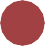 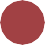 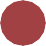 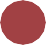 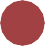 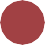 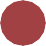 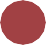 Meldingen kunnen gedaan worden door:iemand met een niet-pluis-gevoel bij een situatie tussen menseneen slachtoffer van grensoverschrijdend gedrageen veroorzaker van grensoverschrijdende gedrag.Melder en vertrouwenspersoon (VP) hebben een gesprek. De VP maakt een kort gespreksverslag en checkt de juistheid hiervan bij de gesprekspartner.Levensbedreigende situatie of strafbare feiten?	                                                                                           JAGesprek VP met slachtoffer en samen naar de politie. Geanonimiseerde collegiale consultatie VP met andere VP en terugkoppeling naar slachtoffer. VP staat slachtoffer, indien hij/zij dat wil, bij in gesprekken, aangiftes en procedures. Denk aan eventueel inschakelen rechtsbijstand. Aan het eind van het traject: afronding van de begeleiding en opstellen eigen rapportage door VP.NEEGesprek VP met melder. Geanonimiseerde collegiale consultatie VP met andere plaatselijke VP en terugkoppeling naar melder. Als melder niet zelf het slachtoffer is, dan nu een gesprek VP met slachtoffer.Blijkt tuchtwaardig gedrag van vrijwilliger,beroepskracht of ambtsdrager? Check dit in het	JAprotocol voor gemeenten.Volg het protocol, zie smpr.nl. Vraag advies bij Meldpunt SMPR. Vraag zo nodig een VP van SMPR, gespecialiseerd in begeleiding bij seksueel misbruik in gezagsrelaties. Aan het eind van het traject: afronding van de begeleiding en opstellen eigen rapportage door VP.NEEAnder grensoverschrijdend gedrag?NEESlachtoffer en VP bespreken waar of bij wie de melder de situatie kan aankaarten.Afronding van de begeleiding door VP en eigen rapportage VP.JA	VP staat slachtoffer bij in doen van vervolgacties.Zo nodig wijzen op pastorale, psychologische,maatschappelijke, kerkelijke of juridische hulp. Indien passend en door melder gewenst, bemiddelen.Niet: doen waar anderen in gespecialiseerd zijn (pastoraat, waarheidsvinding, therapie e.d.).Model overeenkomst van opdracht m.b.t. vertrouwenspersoonDeze overeenkomst van opdracht wordt met ieder van de vertrouwenspersonen apart aangegaan door de kerkenraad van een van de samenwerkende gemeenten.VoorafDe Protestantse Kerk in Nederland wil een veilige kerk zijn; een plaats waar mensen in vrijheid en vertrouwen samenkomen om hun geloof gestalte te geven. Als ring van gemeenten/kerkplekken die een samenwerkingsovereenkomst t.a.v. werken aan veilige gemeenten hebben afgesloten, onderschrijven wij dit uitgangspunt. Daarom hebben de kerkenraden preventiebeleid in het kader van 'veilige gemeente' opgesteld. Tot dit beleid behoort het aanstellen van vertrouwenspersonen.6 De overeenkomst van opdracht zal door een van de samenwerkende gemeenten worden aangegaan met de vertrouwenspersonen.De Protestantse Gemeente Hengelo verklaart hierbij dat ze ten behoeve van de uitvoering van de samenwerkingsovereenkomst de volgende persoon als vertrouwenspersoon heeft aangesteld en dat ze zal voldoen aan alle daaruit vloeiende verplichtingen, zoals vastgesteld in de regelgeving van de Protestantse Kerk.Als vertrouwenspersoon wordt aangesteld … … … [vul in: naam en woonplaats].De vertrouwenspersoon verklaart dat zij/hij als vertrouwenspersoon voor de samenwerkende kerkelijke gemeenten in de ring wil optreden overeenkomstig de aanwijzingen in het profiel van de vertrouwenspersoon.De vertrouwenspersoon verklaart de werkzaamheden in overleg en afstemming met de andere vertrouwenspersonen te verrichten met wie dezelfde overeenkomst van opdracht is aangegaan.De vertrouwenspersoon verklaart hierbij geheim te houden alle zaken die haar/hem in de uitoefening van de taak ter kennis komen en een vertrouwelijk karakter dragen. De vertrouwenspersoon heeft een geheimhoudingsplicht overeenkomstig de kerkorde (ord. 4-2), met inachtneming van de wettelijke kaders van de Nederlandse overheid.De kerkenraden communiceren over de aanwezigheid en bereikbaarheid van de vertrouwenspersonen met regelmaat via kerkblad, weekbrief en/of website en bieden tevens publicatieruimte aan de vertrouwenspersoon zelf. Daarnaast is er ruimte voor inbreng tijdens een gemeenteavond en/of kerkelijke vergadering.Eén lid van de kerkenraad is het aanspreekpunt voor de aangestelde vertrouwenspersonen. Tenminste jaarlijks is er een gesprek met de vertrouwenspersonen over hun bevindingen en aanbevelingen.Elke vertrouwenspersoon wordt aangesteld voor een periode van 4 jaar7, met de mogelijkheid van verlenging voor 4 jaar.Eenzijdige opzegging van het contract is door beide partijen mogelijk. In het geval deze overeenkomst door een van de partijen ontbonden wordt, verplicht een ieder zich om de lopende zaken af te handelen of over te dragen.Het ontbinden van deze overeenkomst heeft geen gevolg voor de samenwerkingsovereenkomst t.a.v. werken aan veilige gemeenten die de gemeenten hebben afgesloten, anders dan uit deze overeenkomst voortvloeit.De door de vertrouwenspersoon gemaakte onkosten, zoals kosten voor training, reizen en contacten per telefoon of internet, zullen zoals vastgelegd in de samenwerkingsovereenkomst, worden vergoed op declaratiebasis.Zo nodig kan de samenwerkingsovereenkomst als bijlage bij de overeenkomst van opdracht worden gevoegd.Deze termijn sluit aan bij de periode die doorgaans geldt voor ambtsdragers. Desgewenst kan de (algemene) kerkenraad een hiervan afwijkende termijn bepalen.… … … [vul in: plaats]… … … [vul in: datum][handtekeningen]voorzitter kerkenraad ………………………………………………………………………………………..
voorzitter college van kerkrentmeesters ………………………………………………………….. vertrouwenspersoon  ………………………………………………………………………………………..Model Samenwerkingsovereenkomst 'Veilige gemeenten' van protestantse gemeenten behorende tot de ring Enschede  De overeenkomst 'Veilige gemeenten' wordt aangegaan omdat de deelnemende gemeenten ervoor kiezen een veilige gemeente te zijn voor alle leden. Dat betekent dat de leden elkaar met respect behandelen en de mensen met speciale taken en opdrachten (ambten) in de gemeente zich bewust zijn van de diverse vormen van macht en geen misbruik van hun positie maken.De gemeenten hebben in het beleid aandacht voor bezinning en voorlichting over veilig gemeente-zijn en wat dit betekent voor de wijze waarop ambtsdragers, vrijwilligers en gemeenteleden met elkaar omgaan.Voor de deelnemende gemeenten zijn minimaal twee en maximaal vier vertrouwenspersonen beschikbaar waar gemeenteleden terecht kunnen met hun verhaal, vragen, vermoedens en meldingen.De namen van de vertrouwenspersonen en hun bereikbaarheid zijn opgenomen in gemeentepublicaties en op de website. Zij kunnen bij gemeenteavonden of kerkelijke vergaderingen worden uitgenodigd.De deelnemende gemeenten benoemen een lid van de kerkenraad als eerste aanspreekpunt voor de vertrouwenspersonen.De deelnemende gemeenten nemen de inspanningsverplichting op zich om uitvoering te geven aan artikel 1 en 2 van deze overeenkomst.De Samenwerkingsovereenkomst treedt in werking per … … [vul datum in]. Voor gemeenten die op een later moment wensen te participeren in deze samenwerking zal de Protestantse Gemeente Hengelo namens de al deelnemende gemeenten de aansluiting regelen. Alle gemeenten behorende tot de Protestantse Kerk in de Ring Enschede kunnen van de samenwerking deel uitmaken, mits zij uitvoering willen geven aan deze Samenwerkingsovereenkomst.De Protestantse Gemeente Hengelo stelt ten behoeve van de uitvoering van deze samenwerkingsovereenkomst twee tot vier vertrouwenspersonen aan en zal de verplichtingen jegens hen, volgens de Overeenkomst van Opdracht, nakomen. De vertrouwenspersonen die door de Protestantse Gemeente Hengelo zijn aangesteld, zijnbeschikbaar voor de deelnemende gemeenten aan de Samenwerkingsovereenkomst.Namens de deelnemende gemeenten treedt de Protestantse Gemeente Hengelo op ten behoeve van:frequent (tenminste jaarlijks) contact met de vertrouwenspersonen over hun bevindingen en ervaringen met de taakhet stimuleren van aandacht voor 'Veilige gemeenten' door de Ring Enschede en deuitbreiding van het aantal gemeenten aan deze Samenwerkingsovereenkomstde administratie van onkosten en declaraties van de vertrouwenspersonen, de vergoeding ervan en de jaarlijkse omslag over de deelnemende gemeenten.Incidentele onkosten en declaraties door de vertrouwenspersonen voor eenmalig bezoek aan gemeenten, training, documentatie, intervisie e.d. worden door de Protestantse Gemeente Hengelo bijgehouden, vergoed en jaarlijks omgeslagen over de deelnemende gemeenten.Indien, als gevolg van een melding of als onderdeel van een intensievere begeleiding, de vertrouwenspersoon meermaals in dezelfde gemeente werkzaam is, kunnen de onkosten eventueel direct door de vertrouwenspersoon bij de betreffende gemeente worden ingediend en vergoed.De overeenkomst wordt gesloten voor onbepaalde tijd. Als de overeenkomst door een van de gemeenten eenzijdig wordt ontbonden, verplicht deze gemeente zich tot het afhandelen van de lopende zaken. Voor het opzeggen van de overeenkomst geldt een opzegtermijn van 3 maanden. Als de overeenkomst wordt ontbonden door de Protestantse Gemeente Hengelo,draagt die haar verantwoordelijkheden voortvloeiende uit deze overeenkomst over aan een van de andere gemeenten. Het ontbinden van de samenwerkingsovereenkomst heeft geen gevolg voor de overeenkomst van opdracht tussen de Protestantse Gemeente Hengelo en devertrouwenspersonen, anders dan uit deze overeenkomst voortvloeit.Ondertekening door de eerste deelnemende gemeentenen toezending aan het breed moderamen van de classis.   Protestantse gemeente te ……………………………………[vul naam in] voorzitter/scriba kerkenraad en 			voorzitter/secretaris CvK)8 Protestantse gemeente te ……………………………………[vul naam in] voorzitter/scriba kerkenraad en 			voorzitter/secretaris CvK)Protestantse gemeente te ……………………………………[vul naam in] voorzitter/scriba kerkenraad en 			voorzitter/secretaris CvK)Protestantse gemeente te ……………………………………[vul naam in] voorzitter/scriba kerkenraad en 			voorzitter/secretaris CvK)Gemeenten die later aansluiten, tekenen een kopie van deze samenwerkingsovereenkomst, en sturen deze naar de 'organiserende' gemeente. Deze pagina met handtekeningen kan aan de basisovereenkomst worden gehecht